Publicado en  el 29/04/2014 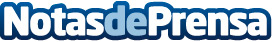 Si no vendes más es porque no quieresDatos de contacto: El Blog de Manuel Guillermo Silvahttp://www.manuelsilva.es/Nota de prensa publicada en: https://www.notasdeprensa.es/si-no-vendes-mas-es-porque-no-quieres_1 Categorias: Emprendedores http://www.notasdeprensa.es